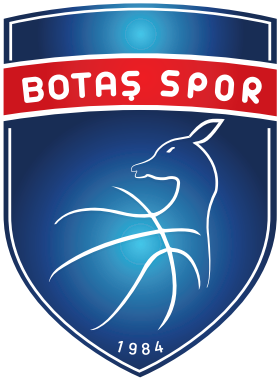 16. BOTAŞ CUPBOTAŞ Spor Kulübü olarak her sezon başında düzenlediğimiz BOTAŞ CUP turnuvasının bu yıl 16. sını düzenleyeceğiz. 15-17 Eylül tarihleri arasında gerçekleşecek olan turnuvamıza, siz değerli spor kulübümüzün katılımından mutluluk duyacağız. TURNUVA PROGRAMI1. GÜN15.09.2019 14.00 BOTAŞ – GALATASARAY15.09.2019 17.00 OGM ORMAN – ÇANKAYA ÜNİVERSİTESİ2. GÜN16.09.2019 14.00 BOTAŞ – OGM ORMAN16.09.2019 17.00 GALATASARAY – ÇANKAYA ÜNİVERSİTESİ3. GÜN17.09.2019 14.00 BOTAŞ – ÇANKAYA ÜNİVERSİTESİ17.09.2019 17.00 GALATASARAY– OGM ORMANÖDÜL TÖRENİ: 19.00